Magyarország / Hungary 	űrtartalom/vol:					100 ml		750 ml	Kreinbacher Birtok - Classic Brut						2.190,-		 12.900,-	Kreinbacher Birtok - Prestige Brut Magnum			2016				 29.900,-Olaszország / Italy	Fasol Menin - Il Cama Brut Prosecco Superior DOCG 			2.190,-		 12.900,-Spanyolország / SpainSumarroca – Gran Reserva Brut Nature 			2017		2.190,-		 12.900,-
Raventos i Blanc	- Rosé Brut de Nit			2018				 17.900,-Franciaország / FranceLanglois Chateau – Crémant de Loire Rosé Brut		NV		2.300,-		 13.900,-Gosset Champagne – Grand Blanc de Blancs Brut		NV				 34.900,-Delamotte - Brut						NV		3.990,-		 25.900,-Delamotte - Brut Magnum				NV				 49.900,-   Louis Roederer - Brut Premier 				NV				 28.900,-	Louis Roederer - Cristal					2002			             199.000,-Bollinger – Special Cuvée					NV				34.900,-Bollinger - Spectre 007					2009			             149.900,-Dom Pérignon						2010				 95.000,-Dom Pérignon - P2					2000			             249.000,-Pol Roger - Brut Réserve					NV				 32.900,-		Pol Roger - Sir Winston Churchill				2012			             109.900,-	Piper Heidsieck - Essentiel Blanc de Blancs			2015				 34.900,-		Piper Heidsieck - Rare					2002				 86.900,-	Larmandier-Bernier – Terre de Vertus 1er Cru Non Dosé	2014				39.900,-	E. Barnaut - Authentique Rosé				NV			               26.900,-A borok űrtartalma 750 ml, eltérő esetben külön kerül feltüntetésre.  Pohár bor és pezsgő mennyisége 100 ml / adag. 
Ital árainkra 12,5 % szervizdíjat számítunk fel.  A feltüntetett árak az ÁFA-t tartalmazzák és forintban értendőek.All the wine bottles are 750 ml by volume unless it’s signed   Wine and sparkling wine by the glass is 100 ml / serving.
 Please note that a 12,5 % service charge will be added to the food and drink consumption.All prices are inclusive of VAT and in HUF.Csúcsboraink azt a kategóriát képviselik, amelyben minőségbeli hibák a lehető legritkább esetben fordulnak elő, kedves vendégünk esetleges nemtetszése ezért valószínűleg ízlésbeli kérdésen alapulhat. Ezért, ha a bort sommelier-nk megkóstolta és nem talált benne minőségbeli hibát, akkor 350.000 Ft feletti palackjainkat felbontás után nem lehetséges visszaküldeni.In the league of our top wines quality deficiencies are very rare, so if our dear guest doesn't like the wine by a chance, it's probably the matter of individual taste. So if after opening a bottle that costs at least 350.000 HUF our sommelier didn't find any deficiency it's not possible to send it back.Fehér borok / White winesBalatonLégli Ottó – Gesztenyés Rajnai Rizling			2019				   9.900,-		Villa Tolnay – Panoráma Chardonnay			2019		1.600,-		   9.900,- 	Figula Mihály – Sóskút Olaszrizling			2019		1.400,- 		   8.900,-Figula Mihály – Köves			 2016		7.000,-		 42.900,-
Villa Sandahl – Not yet Riesling				2018		2.700,-		 16.900,-
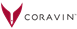 Etyek	Gervai Pince - Sauvignon Blanc				2020				   8.900,-	Rókusfalvy Birtok – Zöldveltelini				2019				   7.900,-
Somló	Kreinbacher Birtok – Somlói Juhfark Selection		2019		1.600,-		   9.900,-
Villány	Malatinszky Kúria - Noblesse Chardonnay (Organikus / Organic)	2018				 12.900,-
Eger	Kovács Nimród – Sky Furmint				2017				 14.900,-
TokajSzepsy István – Bohomáj Furmint				2018 				 22.900,-Szepsy István - Úrágya Furmint				2015				 33.900,-Szepsy István – Szent Tamás Furmint			2016				 39.000,-Holdvölgy Pincészet -  Intuition No.2 (Sárgamuskotály)	2019		2.500,-		 14.500,-Holdvölgy Pincészet -  Intuition No.4 (Kabar)		2018				 14.500,-Demeter Zoltán - Birtok Furmint				2018			 	 11.900,-	Demeter Zoltán - Szerelmi Hárslevelű Selection Magnum	2017				 39.000,-	Kikelet Pince - Lónyai Hárslevelű				2019				 12.900,-Királyudvar - Furmint Sec (Organikus /Organic) 		2017		2.100,-		 12.900,-	Bott Pince - Kulcsár Hárslevelű (Organikus / Organic)		2018		2.000,-		 11.900,-	Bott Pince - Csontos Furmint (Organikus / Organic)		2018				 13.900,-Rosé borok / Rosé wines	Pannonhalmi Főapátság – Tricollis Rosé			2020		1.400,-		   8.900,-Malatinszky Kúria - Rosé Battonage (Organikus / Organic) 	2018		1.900,-		 12.900,-Vörösborok / Red winesBalaton	Ikon - Evangelista (Cabernet Franc)			2017				 13.900,-Etyek	Rókusfalvy Birtok - Pinot Noir				2018				 10.900,-	Haraszthy Pincészet - Pinot Noir				2017				   8.900,-Sopron	Franz Weninger - Steiner Kékfrankos			2015				 15.900,-		Luka Enikő - Madárlátta Merlot				2018				 12.900,-Pannonhalma	Pannonhalmi Főapátság Pincészet – Infusio			2018				 34.900,-SzekszárdHeimann és Fiai – Porkoláb-völgy Kadarka			2019				 11.900,-Heimann Családi Birtok – Kadarka				2017 				 11.900,-              Heimann Családi Birtok - Barbár				2017				 18.900,-Heimann Családi Birtok – Barbár				2011  				 59.900,-Heimann Családi Birtok – Barbár				2012				 57.900,-	Sebestyén Csaba – Kadarka				2019		1.200,-		   6.900,-	Sebestyén Csaba - Iván-völgyi Bikavér			2017				 13.900,-Villány	Gere Attila - Kopar					2017				 22.900,-	Gere Attila - Solus					2017				 28.900,-Kiss Gábor - Code (Cabernet Franc)			2017		2.400,-		 13.900,-Kiss Gábor – Enigma (Merlot)				2016				 13.900,-Malatinszky Kúria - Cabernet Sauvignon (Organikus / Organic)  	2006				 29.900,-Malatinszky Kúria – Kövesföld (Organikus / Organic)		2009				 29.900,-EgerSt. Andrea - Hangács Bikavér				2017		2.300,-		 13.900,-St. Andrea - Merengő					2017				 18.900,-	Kaló Imre - Cabernet Franc				2017				 18.000,-
	Orsolya Pince – Sangiovese				2019		2.900,-		 17.900,-Kovács Nimród – Soul Syrah				2017				 13.900,-	Kovács Nimród – NJK				2015		4.900,-		 29.900,-TokajSauska Pincészet – Pinot Noir Birs				2018				 11.900,-Határon túli borok / Over the borderBott Frigyes (Felvidék) – Kékfrankos (Biodinamikus /Biodynamic)	2019		2.200,-		 12.900,-Tokaji természetes édes borok / Natural sweet wines of Tokajűrtartalom / vol. : 								50 ml		500 mlSzepsy István - Tokaji Aszú 6 puttonyos			2007 / 2013			 69.000,-Szepsy István - Szamorodni				2013		3.000,-		 29.900,-Bodrog Borműhely - Tokaji Aszú 6 puttonyos (Organikus / Organic) 2013		2.950,-		 29.900,-	Balassa István – Bomboly Szamorodni			2017				 22.900,-	Barta Pince – Késői Szüretelésű Furmint			2017		1.800,-		 11.900,-	Bott Pince - Bott-rytis (375 ml) (Organikus / Organic)		2016				 10.900,-Franciaország / France		Fehér / WhiteLanglois-Chateau – Pouilly Fumé				2018 				 15.500,-Domaine de Villaine – Rully Les Saint Jacques		2018				 24.900,-Domaine Christian Moreau Les Clos			2018				 49.900,-Didier Dagueneau - Blanc Fumé De Pouilly			2014				 54.900,-Vörös / RedMaison Louis Jadot Échezeaux Grand Cru			2012				 98.000,-Château Pontet-Canet					2015				 89.000,-Château Mouton Rotschild				2014			             349.000,-	Château Rauzan-Ségla					2014				 54.900,-
	Château Petit-Figeac				2016	             11.900,-		 64.900,-	Château Montrose					2012				 79.000,-	Château Ducru-Beaucaillou				2016	          	            	             139.000,-Château Pétrus						2005		                        2.250.000,-Château Pétrus						2015		                        2.450.000,-Olaszország / Italy		Fehér / WhitePieropan Soave Classico (Organikus / Organic)			2020	   	1.700,-	  	   9.900,-Caruso & Minini - Naturalmente Grillo Bio			2020				  11.500,-Gaja Rossj-Bass Langhe DOP 				2017				 44.900,-	Gaja Gaia & Rey Langhe DOP 				2015	          	            	             119.000,-		Vörös / RedLirica - Primitivo di Manduria				2017				 11.500,- Lunaria - Coste di Moro Montepulciano d’Abruzzo 		2016				 11.500,-Máté - Brunello di Montalcino				2016				 27.900,- Gaja Sito Moresco				2017		5.500,-		 32.900,-	Gaja Barbaresco DOP					2016	          	            	             139.000,-	Gaja Dagromis Barolo DOCG				2016				 59.900,-	Marchesi Antinori Tignanello				2017				 59.900,-	Masseto							2015	          	            	             499.000,-Spanyolország / Spain
Vörös / RedVintae - La Garnacha Perdida 				2017				 16.900,-
Ego Bodegas - Infinito 					2015				 21.900,-
Domino De Pingus - Psi 					2018				 27.900,-	Vega Sicilia – Valbuena No.5				2015				 71.900,-Ausztria / Austria	Nikolaihof - Riesling vom Stein Federspiel (Biodinamikus / Biodynamic)	2020			 16.900,-	Nikolaihof - Vinothek Riesling (Biodinamikus / Biodynamic)	2000				 64.900,- 	Moric Lutzmannsburg - Blaufränkisch			2015				 54.900,-Németország / Germany	Clemens Busch – Riesling Vom Grauen Schiefer		2018				 16.900,-Egon Müller – Scharzhof Riesling			2018	    	4.900,-		 29.900,-	Egon Müller – Scharzhofberger Kabinett Riesling		2018				 44.900,-Új-Zéland / New ZealandMatua Sauvignon Blanc					2020	    			 12.900,-Párlatok / Spirits  40 ml / adag / servingCognac / Calvados / Armagnac	Hennessy VSOP Privilege								   	   3.300,-Remy Martin XO									   	   6.800,-Delamain Pale and Dry XO							                 3.600,-Christian Drouin Calvados Pays D’Auge XO						   2.900,-Armagnac Castaréde 1991								 	   3.900,-GrappaJacopo Poli Sassicaia Grappa 2014								   4.900,-Rum	Rum Plantation XO 20th Anniversary							   2.300,-Rum Diplomático Exclusiva							                 1.800,-	Zacapa Centenario XO							  	    	   5 500,-	Rum Dictador (20 éves / 20 years old)							   2.900,-	Rum Clement (10 éves / 10 years old)						                 3.500,-Whisky 	Koval Bourbon								 	   	   2.800,-	Jack Daniel’s Gentleman Jack							   	   2.500,-	Nikka Coffey Grain								   	   2.800,-	Lagavulin 16 éves								                 3.900,-PálinkaCruxx(Kajszibarack / Apricot, Feketeribizli / Blackcurrant, Katinka Szilva / Plum,Erdei gyümölcs / Forest fruit, Sárga vilmoskörte / Yellow William’s Pear, Kieffer Körte / Kieffer Pear)	  							   2.150,-Likőrök / Liqueur	Zwack Unicum 									   	   1.200,-	Unicum Riserva									   	   1.900,-	Disaronno Amaretto									   1.900,-	Fernet Branca Menta								                 1.500,-	Limoncello Pallini								             	   1.900,-Edinburgh Málna Gin likőr / Raspberry Gin Liqueur						   1.500,-Heering cseresznye likőr / Cherry Liqueur						                 1.500,-Sörök / Beer 330 mlFirst American Pale Ale (APA – 4,8 %)						  	   1.150,-MONYO American Beauty (APA – 5,6 %)						  	   1.150,-MONYO Cherry Hero (Meggyes Ale – 4,3 %)						   1.150,-Clausthaler alkoholmentes / alcohol free						  	   1.150,-Csapolt sör / Draught beer űrtartalom/vol.					300 ml			    500 ml	Horizont Herr Lager (Hidegkomlózott Lager – 4,5 %)		890,-			   1.250,-	First IPA (Indian Pale Ale – 6 %)					990,-			   1.350,-Alkoholmentes italok / Alcohol free soft drinksSzűrt víz szénsavas / szénsavmentes / Sparkling / Still water		500 ml			      490,-	Fever Tree Tonic							200 ml			      990,-Fever Tree Ginger Ale						200 ml			      990,-Thomas Henry Tonic						200 ml			      990,-Coca-Cola / Coca-Cola Light					250 ml			      790,-Pfanner almalé / Pfanner apple juice				250 ml			      690,-Házi szörp / Home made syrup					400 ml			      990,-(málna / raspberry, eper / strawberry, meggy / sour cherry)Limonádé / Lemonade						400 ml			      990,-	(klasszikus / classic)Limonádé / Lemonade						400 ml			   1.190,-	(bodzás / elderflower, málnás / raspberry)	Jeges tea (gyümölcs tea)						400 ml			     990,-	Loimer Donauriesling Traubensaft					100 ml                                  1500,-(Szénsavas szőlőlé / Sparkling grape juice - Alkoholmentes / Alcohol free)Kávé, tea / Coffee, teaKávé / Coffee - One Eleven Concept Roastery Espresso / Espresso macchiato / Ristretto / Cortado					      	      690,- Dupla espresso / Double espresso 						                   	   1.090,-Cappuccino 								                      	      990,-Flat white 									   	   1.190,-Latte										   	   1.190,-Jeges kávé / Iced coffee								   	   1.290,-	Tea 												      890,-	Fujian Old Field Zöld tea / Green Tea (Pre Qing Ming, Gutian, Fujian tartomány, Kína / China)	Yunnan-i fekete / Yunnan Black Tea (Yunnan, Kína / China)	Gyümölcstea / Fruit tea